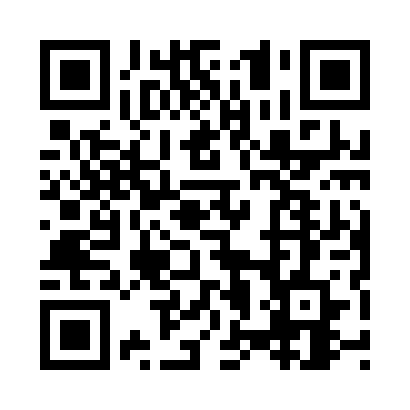 Prayer times for West Newbury, Massachusetts, USAMon 1 Jul 2024 - Wed 31 Jul 2024High Latitude Method: Angle Based RulePrayer Calculation Method: Islamic Society of North AmericaAsar Calculation Method: ShafiPrayer times provided by https://www.salahtimes.comDateDayFajrSunriseDhuhrAsrMaghribIsha1Mon3:245:1012:484:528:2610:122Tue3:255:1012:484:528:2610:113Wed3:255:1112:484:528:2610:114Thu3:265:1112:494:538:2510:105Fri3:275:1212:494:538:2510:106Sat3:285:1312:494:538:2510:097Sun3:295:1312:494:538:2410:088Mon3:305:1412:494:538:2410:089Tue3:315:1512:494:538:2410:0710Wed3:325:1612:494:538:2310:0611Thu3:345:1612:504:538:2210:0512Fri3:355:1712:504:538:2210:0413Sat3:365:1812:504:528:2110:0314Sun3:375:1912:504:528:2110:0215Mon3:385:2012:504:528:2010:0116Tue3:405:2012:504:528:1910:0017Wed3:415:2112:504:528:199:5918Thu3:425:2212:504:528:189:5819Fri3:445:2312:504:528:179:5620Sat3:455:2412:504:528:169:5521Sun3:465:2512:504:518:159:5422Mon3:485:2612:504:518:159:5223Tue3:495:2712:504:518:149:5124Wed3:515:2812:514:518:139:5025Thu3:525:2912:514:508:129:4826Fri3:545:3012:514:508:119:4727Sat3:555:3112:504:508:109:4528Sun3:575:3212:504:498:099:4429Mon3:585:3312:504:498:079:4230Tue3:595:3412:504:498:069:4031Wed4:015:3512:504:488:059:39